Some Sage Birds.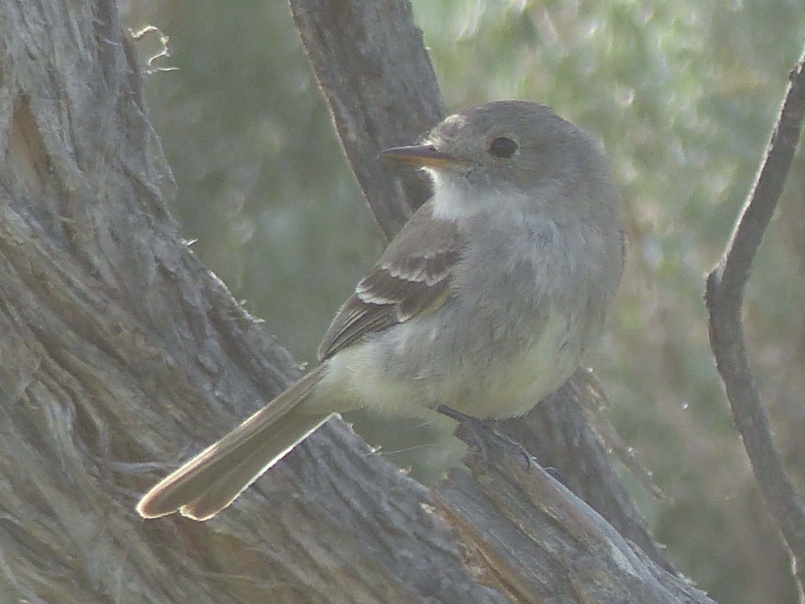 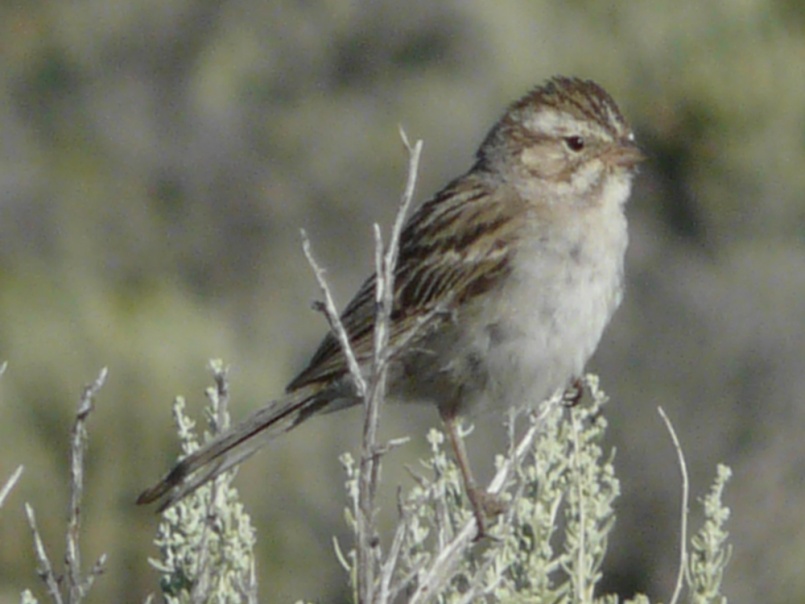                          Gray Flycatcher                                                    Brewer’s Sparrow               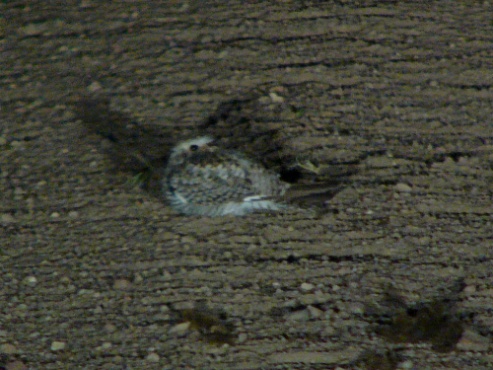 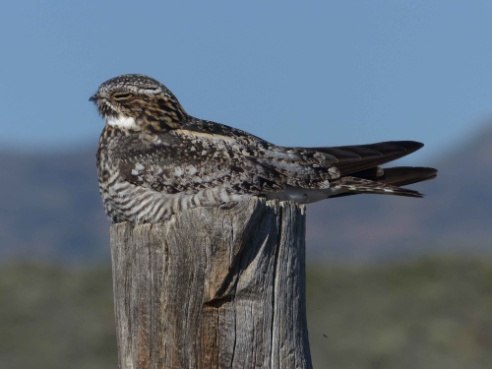 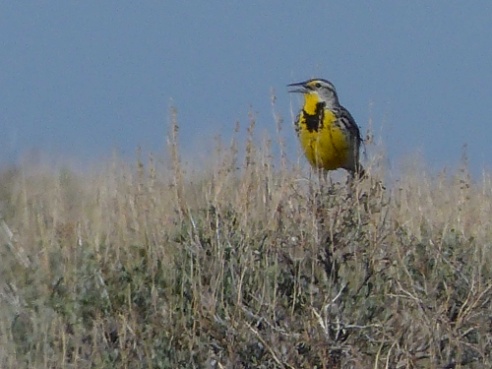                       Poorwill                      Common Nighthawk               Western Meadowlark 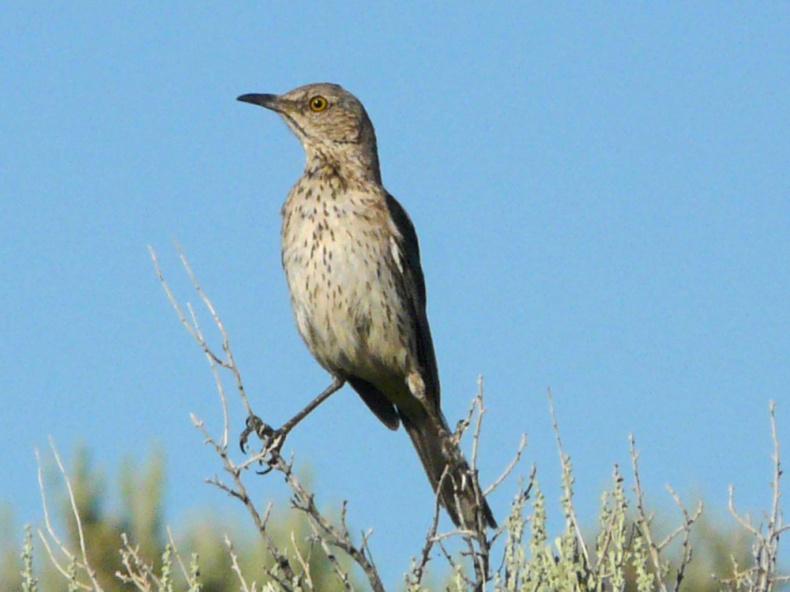 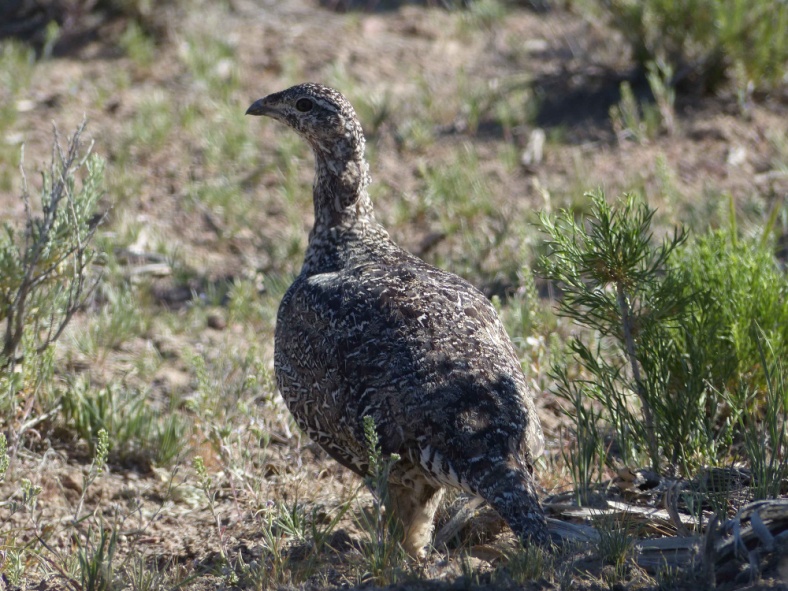                             Sage Thrasher                                                Greater Sage Grouse